С 19.08.2022 по 26.08.2022 года накануне Дня знаний, государственное учреждение «Территориальный центр социального обслуживания населения Бешенковичского района» проводит благотворительную акцию: «Скоро в школу!». В акции приняли участие волонтеры "Папа-школы".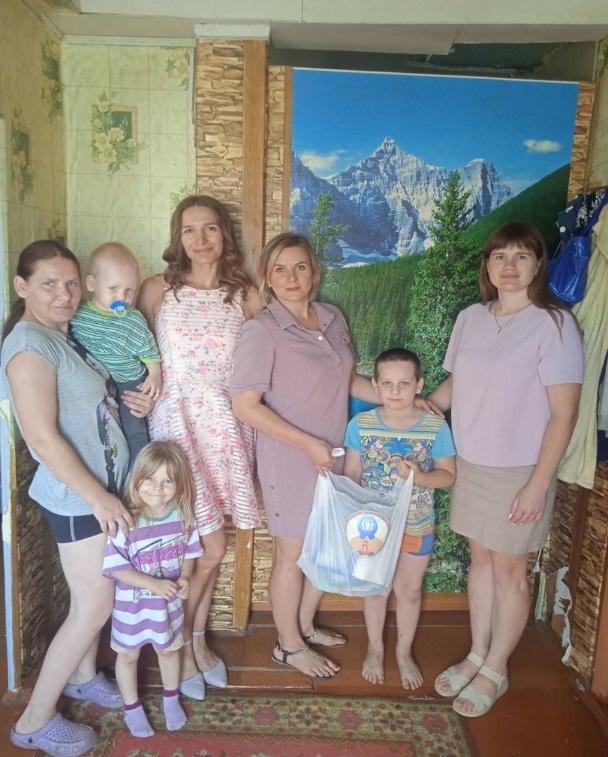 